Kiwanis of Arroyo Grande Valley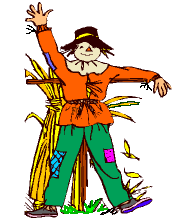        PresentsDecorate and display a scarecrow at your business in support of the 83th Annual Harvest Festival.                       This year’s theme is                         “Community Together”   Judging will take place during the week of September 21st.  We hope to have a great big turnout of scarecrows all over Arroyo Grande. Make ‘em funny or artsy, original, fashion forward or creative. Make a scarecrow mascot for your business. Display your scarecrow for the month of September leading up to the Harvest Festival, September 26 and 27.Photos will be posted to the AG Harvest Festival Website.- - - - - - - - - - - - - - - - - - - - - - - - - - Scarecrow Entry FormBusiness Name:______________________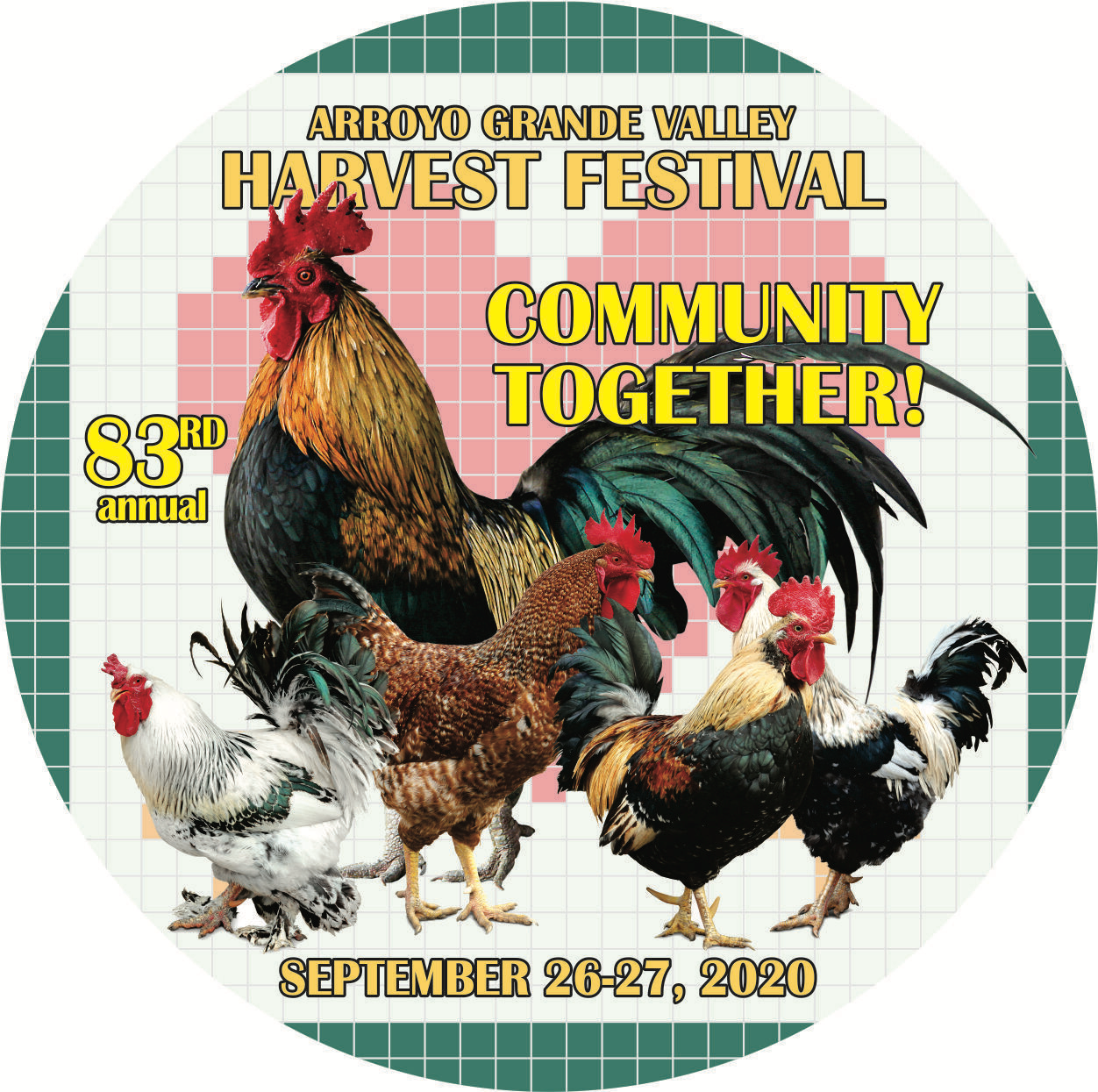 Contact Name:______________________ Phone:______ Email:__________________ Address:_____________________________Complete this form on-line at AGHarvestFestival@gmail.comOr mail to AG Harvest Festival Scarecrows, PO Box 575, AG CA 93421Questions? Call Maureen (805) 474-8560Deadline to display:  Saturday, September 5, 2020.Judging will take place during the week of September 21nd. Winners will be announced at the Harvest Festival on September 26th during the introductory ceremonies.